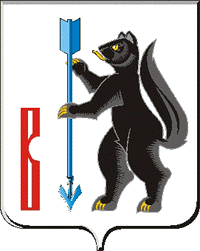 АДМИНИСТРАЦИЯГОРОДСКОГО ОКРУГА ВЕРХОТУРСКИЙП О С Т А Н О В Л Е Н И Еот 11.05.2018г. № 396г. ВерхотурьеОб утверждении Положения о порядке предоставления субсидий на возмещение части затрат, связанных с выполнением работ по благоустройству дворовых территорий в городском округе Верхотурский В соответствии с Бюджетным кодексом Российской Федерации, Постановлением Правительства Российской Федерации от 10.02.2017г. № 169 «Об утверждении Правил предоставления и распределения субсидий из федерального бюджета бюджетам субъектов Российской Федерации на поддержку государственных программ субъектов Российской Федерации и муниципальных программ формирования современной городской среды», Постановлением Правительства Свердловской области от 29.10.2013г. № 1330-ПП «Об утверждении государственной программы Свердловской области "Развитие жилищно-коммунального хозяйства и повышение энергетической эффективности в Свердловской области до 2024 года», руководствуясь Уставом городского округа Верхотурский:ПОСТАНОВЛЯЮ:1. Утвердить Положение о порядке предоставления субсидий на возмещение части затрат, связанных с выполнением работ по благоустройству дворовых территорий в городском округе Верхотурский (прилагается).2. Опубликовать настоящее постановление в информационном бюллетене «Верхотурская неделя» и разместить на официальном сайте городского округа Верхотурский.3. Контроль исполнения настоящего постановления оставляю за собой.Главагородского округа Верхотурский                                                          А.Г. ЛихановУтвержденпостановлением Администрациигородского округа Верхотурскийот 11.05.2018г. № 396«Об утверждении Положения о порядке предоставления субсидий на возмещение части затрат, связанных с выполнением работ по благоустройству дворовых территорий в городском округе Верхотурский»ПОЛОЖЕНИЕО ПОРЯДКЕ ПРЕДОСТАВЛЕНИЯ СУБСИДИЙ НА ВОЗМЕЩЕНИЕ ЧАСТИ ЗАТРАТ, СВЯЗАННЫХ С ВЫПОЛНЕНИЕМ РАБОТ ПО БЛАГОУСТРОЙСТВУ ДВОРОВЫХ ТЕРРИТОРИЙ В ГОРОДСКОМ ОКРУГЕ ВЕРХОТУРСКИЙГлава 1. Общие положения о предоставлении субсидии1. Настоящее Положение о порядке предоставления субсидий на возмещение части затрат, связанных с выполнением работ по благоустройству дворовых территорий в городском округе Верхотурский, разработано в соответствии с Бюджетным кодексом Российской Федерации, Постановлением Правительства Свердловской области от 29.10.2013г. № 1330-ПП «Об утверждении государственной программы Свердловской области "Развитие жилищно-коммунального хозяйства и повышение энергетической эффективности в Свердловской области до 2024 года» (далее - государственная программа) и определяет категории юридических лиц, имеющих право на получение субсидий на возмещение части затрат, связанных с выполнением работ по благоустройству дворовых территорий (далее - субсидии) в целях повышения уровня благоустройства городского округа Верхотурский, обеспечения комфортности проживания граждан, а также условия, цели, порядок предоставления и возврата субсидий в случае нарушения условий их предоставления.2. Для целей настоящего Положения используются следующие понятия:дворовая территория - отобранная комиссией Министерства энергетики и жилищно-коммунального хозяйства Свердловской области дворовая территория в целях предоставления субсидии из областного бюджета бюджету города в рамках реализации государственной программы;организация - юридическое лицо, осуществляющее управление многоквартирными домами, расположенными в границах дворовой территории, управляющая организация, товарищество собственников жилья, жилищный кооператив или иной специализированный кооператив.3. Субсидии предоставляются организациям на возмещение части затрат, связанных с выполнением работ по благоустройству дворовых территорий, отобранных комиссией Министерства энергетики и жилищно-коммунального хозяйства Свердловской области в целях предоставления субсидии из областного бюджета бюджету городского округа Верхотурский в рамках реализации государственной программы, на безвозмездной и безвозвратной основе.Предоставление субсидий на выплату аванса для выполнения работ по благоустройству дворовых территорий не предусмотрено.4. Главным распорядителем средств бюджета городского округа Верхотурский, направляемых на предоставление субсидий, является Администрация городского округа Верхотурский (далее по тексту – Администрация).5. Предоставление субсидий осуществляется за счет утвержденных в бюджете городского округа Верхотурский на текущий финансовый год и плановый период ассигнований на эти цели в пределах утвержденных лимитов бюджетных обязательств после поступления денежных средств из бюджета Свердловской области.6. Критериями отбора организаций для предоставления субсидий (далее - отбор) являются:1) осуществление деятельности по управлению многоквартирными домами, расположенными в границах дворовой территории, на основании решений общих собраний собственников жилых помещений в многоквартирных домах или решений, принятых по итогам проведения открытых конкурсов по отбору организаций для управления многоквартирными домами;2) наличие лицензии на осуществление предпринимательской деятельности по управлению многоквартирными домами (за исключением случая осуществления такой деятельности товариществом собственников жилья, жилищным кооперативом или иным специализированным потребительским кооперативом);3) наличие решений собственников помещений в каждом многоквартирном доме, расположенном в границах дворовой территории, о доле их финансового участия в реализации мероприятий по благоустройству дворовой территории в размере не менее 1 процента от общей стоимости выполненных работ;4) наличие решений собственников помещений в каждом многоквартирном доме, расположенном в границах дворовой территории, о выборе организации получателем субсидии на выполнение работ по благоустройству дворовой территории.7. Организации, претендующие на получение субсидий, должны соответствовать следующим требованиям:1) у организации отсутствует задолженность по налогам, сборам и иным обязательным платежам в бюджеты бюджетной системы Российской Федерации, срок исполнения по которым наступил в соответствии с законодательством Российской Федерации;2) у организации отсутствует просроченная задолженность по возврату в бюджет городского округа Верхотурский субсидий, предоставленных, в том числе в соответствии с иными правовыми актами, и иной просроченной задолженности перед бюджетом городского округа Верхотурский;3) организация не находится в процессе реорганизации, ликвидации, банкротства;4) организация не является иностранным юридическим лицом, а также российским юридическим лицом, в уставном (складочном) капитале которого доля участия иностранных юридических лиц, местом регистрации которых является государство или территория, включенные в утверждаемый Министерством финансов Российской Федерации перечень государств и территорий, предоставляющих льготный налоговый режим налогообложения и (или) не предусматривающих раскрытия и предоставления информации при проведении финансовых операций (офшорные зоны) в отношении таких юридических лиц, в совокупности превышает 50 процентов;5) организация не получает средства из бюджета городского округа Верхотурский на цели, предусмотренные настоящим Положением, на основании иных нормативных правовых актов или муниципальных правовых актов.Глава 2. Условия и порядок предоставления субсидий8. Для участия в отборе организации представляют в Администрацию следующие документы:1) доверенность на осуществление полномочий в части подачи заявления о предоставлении субсидии, оформленную в соответствии со статьями 185, 185.1 Гражданского кодекса Российской Федерации, с копией паспорта уполномоченного лица;2) заверенную руководителем организации копию устава организации;3) заверенные руководителем организации копии протоколов общих собраний собственников помещений в каждом многоквартирном доме, расположенном в границах дворовой территории, в которых содержатся решения о выборе способа управления многоквартирным домом (в случае выбора способа управления управляющей организацией - о выборе данной организации), или протоколов заседаний конкурсной комиссии Администрации, в которых содержатся решения об отборе управляющей организации для управления многоквартирными домами, расположенными в границах дворовой территории (в случае если право на управление многоквартирными домами предоставлено организации по результатам проведения открытых конкурсов);4) заверенную руководителем организации копию лицензии на право осуществления деятельности по управлению многоквартирными домами (за исключением случая осуществления такой деятельности товариществом собственников жилья, жилищным кооперативом или иным специализированным потребительским кооперативом);5) заверенные руководителем организации копии протоколов общих собраний собственников помещений в каждом многоквартирном доме, расположенном в границах дворовой территории, в которых содержатся соответствующие решения о благоустройстве дворовой территории, с указанием сумм средств собственников помещений, направляемых на участие в долевом финансировании выполнения работ по благоустройству дворовой территории;6) заверенные руководителем организации копии протоколов общих собраний собственников помещений в каждом многоквартирном доме, расположенном в границах дворовой территории, в которых содержатся соответствующие решения о выборе организации - получателя субсидии (в случае, если в границах дворовой территории расположены многоквартирные дома, находящиеся в управлении нескольких управляющих организаций);7) справку из налогового органа об отсутствии задолженности по налогам, сборам и иным обязательным платежам в бюджеты бюджетной системы Российской Федерации, срок исполнения по которым наступил в соответствии с законодательством Российской Федерации, по состоянию на первое число месяца, в котором представляются документы;8) подписанную руководителем организации справку о том, что у организации отсутствует просроченная задолженность по возврату в бюджет городского округа Верхотурский субсидий, предоставленных в том числе в соответствии с иными правовыми актами, и иная просроченная задолженность перед бюджетом городского округа Верхотурский;9) подписанную руководителем организации справку о том, что организация не находится в процессе реорганизации, ликвидации или банкротства;10) подписанную руководителем организации справку о том, что организация не является иностранным юридическим лицом, а также российским юридическим лицом, в уставном (складочном) капитале которого доля участия иностранных юридических лиц, местом регистрации которых является государство или территория, включенные в утверждаемый Министерством финансов Российской Федерации перечень государств и территорий, предоставляющих льготный налоговый режим налогообложения и (или) не предусматривающих раскрытия и предоставления информации при проведении финансовых операций (офшорные зоны) в отношении таких юридических лиц, в совокупности превышает 50 процентов;11) подписанную руководителем организации справку о том, что организация не получает средства на цели, предусмотренные настоящим Положением, из бюджета городского округа Верхотурский на основании иных нормативных правовых актов или муниципальных правовых актов.Указанные документы представляются в Администрацию в течение 10 рабочих дней со дня получения организацией запроса Администрацией об их представлении.9. По итогам анализа представленных документов на соответствие организаций критериям отбора и требованиям, изложенным в пунктах 6 и 7 настоящего Положения, Администрация проводит отбор организаций - получателей субсидий и формирует их перечень.Результаты отбора в течение 10 рабочих дней с момента получения от организаций документов, указанных в пункте 8 настоящего Положения, доводятся Администрацией до всех организаций, участвовавших в отборе, в письменной форме путем направления уведомлений по почте и электронной почте.Перечень организаций - получателей субсидий утверждается постановлением Администрации.10. В предоставлении субсидии может быть отказано в следующих случаях:организация не соответствует критериям отбора и требованиям, изложенным в пунктах 6 и 7 настоящего Положения;организацией не представлены (представлены не в полном объеме) документы, указанные в пункте 8 настоящего Положения;представленные документы содержат недостоверные сведения.11. Привлечение подрядных организаций для выполнения работ по благоустройству дворовых территорий осуществляется организациями - получателями субсидий на конкурсной основе.12. Размер субсидии определяется в пределах утвержденных на эти цели в бюджете городского округа Верхотурский на текущий финансовый год бюджетных ассигнований, лимитов бюджетных обязательств и кассового плана как разность между суммой фактически произведенных, документально подтвержденных затрат на благоустройство дворовой территории и суммой средств, направляемых собственниками помещений в многоквартирных домах, расположенных в границах дворовой территории, указанной в протоколах общих собраний собственников помещений в многоквартирных домах.13. Организации - получатели субсидий после завершения работ по благоустройству дворовых территорий заключают с Администрацией соглашения о предоставлении субсидий в отношении каждого объекта (дворовой территории). Форма соглашения о предоставлении субсидии приведена в приложении к настоящему Положению.Обязательным условием предоставления субсидий, включаемым в соглашения о предоставлении субсидий, является согласие организаций - получателей субсидий на осуществление Администрацией и органами муниципального финансового контроля проверок соблюдения организациями - получателями субсидий условий, целей и порядка их предоставления.14. Для заключения соглашений о предоставлении субсидий организации - получатели субсидий после окончания работ по благоустройству дворовых территорий, но не позднее 10 декабря года, в котором предоставляются субсидии, представляют в Администрацию следующие документы:1) проект соглашения, оформленный в соответствии с приложением к настоящему Положению, подписанный руководителем и скрепленный печатью (при наличии) организации, в двух экземплярах;2) заверенные руководителем организации копии протоколов общих собраний собственников помещений в каждом многоквартирном доме, расположенном в границах дворовой территории, в которых содержатся соответствующие решения о благоустройстве дворовой территории с указанием сумм средств собственников помещений, направляемых на участие в долевом финансировании выполнения работ по благоустройству дворовой территории;3) заверенные руководителем организации копии протоколов общих собраний собственников помещений в каждом многоквартирном доме, расположенном в границах дворовой территории, в которых содержатся соответствующие решения о выборе организации - получателя субсидии (в случае, если в границах дворовой территории расположены многоквартирные дома, находящиеся в управлении нескольких управляющих организаций);4) сметную документацию на выполнение работ по благоустройству дворовой территории, согласованную с Администрацией;5) заверенные руководителем организации копии протоколов заседаний конкурсной комиссии по привлечению подрядных организаций;6) заверенную руководителем организации копию договора подряда на выполнение работ по благоустройству дворовой территории;7) акты выполненных работ по благоустройству дворовой территории по форме КС-2 в соответствии с перечнями работ, указанными в протоколах общих собраний собственников помещений в каждом многоквартирном доме, расположенном в границах дворовой территории;8) справку о стоимости выполненных работ по форме КС-3;9) акт районной общественной комиссии о результатах приемки выполненных работ по благоустройству дворовой территории;11) справку из налогового органа об отсутствии задолженности по налогам, сборам и иным обязательным платежам в бюджеты бюджетной системы Российской Федерации, срок исполнения по которым наступил в соответствии с законодательством Российской Федерации, по состоянию на первое число месяца, предшествующего месяцу, в котором планируется заключение соглашения;12) подписанную руководителем организации справку о том, что у организации отсутствует просроченная задолженность по возврату в бюджет городского округа Верхотурский субсидий, предоставленных, в том числе в соответствии с иными правовыми актами, и иная просроченная задолженность перед бюджетом городского округа Верхотурский;13) подписанную руководителем организации справку о том, что организация не находится в процессе реорганизации, ликвидации или банкротства;14) подписанную руководителем организации справку о том, что организация не является иностранным юридическим лицом, а также российским юридическим лицом, в уставном (складочном) капитале которого доля участия иностранных юридических лиц, местом регистрации которых является государство или территория, включенные в утверждаемый Министерством финансов Российской Федерации перечень государств и территорий, предоставляющих льготный налоговый режим налогообложения и (или) не предусматривающих раскрытия и предоставления информации при проведении финансовых операций (офшорные зоны) в отношении таких юридических лиц, в совокупности превышает 50 процентов;15) подписанную руководителем организации справку о том, что организация не получает средства на цели, предусмотренные настоящим Положением, из бюджета городского округа Верхотурский на основании иных нормативных правовых актов или муниципальных правовых актов.15. В заключении соглашения о предоставлении субсидии может быть отказано в следующих случаях:организация не соответствует критериям отбора и требованиям, указанным в пунктах 6 и 7 настоящего Положения;организацией не представлены в полном объеме документы, указанные в пункте 14 настоящего Положения;представленные документы содержат недостоверные сведения.16. Администрация формирует и представляет в Финансовое управление Администрации заявки на предоставление субсидий. К заявкам прилагаются следующие документы:1) соглашения о предоставлении субсидии;2) сметная документация, согласованная с Администрацией;3) акты выполненных работ по форме КС-2 в соответствии с видами работ, указанными в соглашениях о предоставлении субсидий;4) справки о стоимости выполненных работ по форме КС-3.17. Финансовое управление Администрации рассматривает заявки на предоставление субсидий в течение пяти рабочих дней с момента поступления заявок.18. Перечисление субсидий осуществляется с лицевого счета Администрации на расчетные счета организаций - получателей субсидий, заключивших с Администрацией соглашения о предоставлении субсидий, не позднее пяти рабочих дней с момента согласования заявок Финансовым управлением Администрации.Глава 3. Требования к отчетности19. Требования к порядку, срокам и форме представления организациями - получателями субсидий отчетов о расходовании субсидий определяются соглашениями о предоставлении субсидий.20. Администрация в течение пяти рабочих дней после окончания срока представления организациями отчетов о расходовании субсидий формирует и направляет в Финансовое управление Администрации сводный отчет.Глава 4. Осуществление контроля за соблюдением условий, целей и порядка предоставления субсидий21. Администрация и органы муниципального финансового контроля осуществляют проверки соблюдения организациями - получателями субсидий условий, целей и порядка предоставления субсидий.22. В случае выявления фактов предоставления организацией - получателем субсидии недостоверных сведений для получения субсидии, непредставления отчета о расходовании субсидии в срок, определенный соглашением о ее предоставлении, иного нарушения организацией - получателем субсидии условий предоставления субсидии, выявленных в результате проверок, проведенных Администрацией или органами муниципального финансового контроля, субсидия подлежит возврату в бюджет городского округа Верхотурский в течение 10 календарных дней с момента получения организацией - получателем субсидии требования о возврате субсидии.23. Организация - получатель субсидии осуществляет возврат субсидии в бюджет города также в следующих случаях:отказа Администрации или органам муниципального финансового контроля в проведении проверки;отказа в предоставлении специалистам Администрации или органов муниципального финансового контроля возможности осмотра дворовой территории, на которой выполнены работы по благоустройству;отказа в предоставлении специалистам Администрации или органов муниципального финансового контроля документов, необходимых для проведения проверки.24. При невыполнении требования о возврате субсидии в указанный срок Администрация принимает меры по взысканию подлежащей возврату в бюджет городского округа Верхотурский субсидии в судебном порядке.25. Суммы возвращенных субсидий подлежат зачислению в доход бюджета городского округа Верхотурский.26. Контроль за целевым использованием бюджетных средств возлагается на Администрацию.Приложениек Положениюо порядке предоставления субсидий на возмещение части затрат, связанных с выполнением работ по благоустройству дворовых территорий в городском округе ВерхотурскийФОРМАСОГЛАШЕНИЯ О ПРЕДОСТАВЛЕНИИ СУБСИДИИ НА ВОЗМЕЩЕНИЕЧАСТИ ЗАТРАТ, СВЯЗАННЫХ С ВЫПОЛНЕНИЕМ РАБОТПО БЛАГОУСТРОЙСТВУ ДВОРОВОЙ ТЕРРИТОРИИСОГЛАШЕНИЕ N ______о предоставлении субсидии на возмещение части затрат,связанных с выполнением работ по благоустройству дворовой территорииг. Верхотурье                                                                      "__" _________ 20__ годаАдминистрация  городского округа Верхотурский, именуемая в дальнейшем «Администрация», в лице главы городского округа Верхотурский___________________, действующего на основании Устава городского округа(фамилия, имя, отчество)Верхотурский, с одной стороны, и _______________________________________________________________________________________________________,(полное наименование организации - получателя субсидии)именуемое в дальнейшем "Получатель", в лице ______________________________________________________________________________________________,(должность, фамилия, имя, отчество)действующего на основании __________________________, с другой стороны,                                                                   (наименование документа)заключили настоящее Соглашение о нижеследующем.1. ПРЕДМЕТ СОГЛАШЕНИЯ1.1. Настоящее Соглашение регламентирует отношения по предоставлению Администрацией Получателю субсидии в целях возмещения части затрат, связанных с выполнением работ по благоустройству дворовой территории, в границах которой расположены многоквартирные дома.Адреса многоквартирных домов:г. Верхотурье, ул. ______________, д. № __.Виды работ по благоустройству:____________________________________________________________;____________________________________________________________;____________________________________________________________.1.2. Субсидия предоставляется в соответствии с Положением о порядке предоставления субсидий на возмещение части затрат, связанных с выполнением работ по благоустройству дворовых территорий в городском округе Верхотурский (далее - Положение), утвержденным постановлением Администрации городского округа Верхотурский от ________ № _____, и перечнем объектов (дворовых территорий), отобранных комиссией Министерства энергетики и жилищно-коммунального хозяйства Свердловской области по итогам отбора заявок муниципальных образований на предоставление субсидий из областного бюджета местным бюджетам муниципальных образований, расположенных на территории Свердловской области (протокол заседания комиссии от _________ № _____).1.3. Предоставляемая субсидия носит целевой характер и не может быть использована на другие цели.2. РАЗМЕР СУБСИДИИ2.1. Сумма затрат на выполнение работ по благоустройству дворовой территории определяется на основании фактически произведенных затрат на благоустройство дворовой территории, документально подтвержденных актами выполненных работ по форме КС-2, справкой о стоимости выполненных работ по форме КС-3, и составляет _________ рублей, из них:___________ рублей - сумма средств собственников помещений в многоквартирных домах, расположенных в границах дворовой территории, направляемая на участие в долевом финансировании проведения работ по благоустройству дворовой территории;___________ рублей - размер предоставляемой Администрацией субсидии.2.2. Размер субсидии определяется в пределах утвержденных на эти цели в бюджете городского округа Верхотурский на текущий финансовый год бюджетных ассигнований, лимитов бюджетных обязательств и кассового плана как разность между суммой фактически произведенных, документально подтвержденных затрат на благоустройство дворовой территории и суммой средств, направляемых собственниками помещений в многоквартирных домах, расположенных в границах дворовой территории, указанной в протоколах общих собраний собственников помещений в многоквартирных домах.3. ПРАВА, ОБЯЗАННОСТИ И ОТВЕТСТВЕННОСТЬ ПОЛУЧАТЕЛЯ3.1. Получатель имеет право на своевременное получение субсидии в размере, установленном настоящим Соглашением.3.2. Получатель согласен на проведение Администрацией и органами муниципального финансового контроля проверок соблюдения условий, целей и порядка предоставления субсидии.3.3. Получателю запрещается приобретение за счет средств субсидии иностранной валюты, за исключением операций, осуществляемых в соответствии с валютным законодательством Российской Федерации при закупке (поставке) высокотехнологичного импортного оборудования, сырья и комплектующих изделий.3.4. Получатель обязан:3.4.1. Представить в Администрацию документы, необходимые для получения субсидии, в соответствии с требованиями пункта 14 Положения (представленные документы Получателю не возвращаются и хранятся в Управлении в виде отчетности по данному Соглашению).3.4.2. Соблюдать условия, цели и порядок предоставления субсидии, определенные настоящим Соглашением.3.4.3. Предоставлять Администрации и органам муниципального финансового контроля документы и информацию, необходимые для проведения проверки соблюдения Получателем условий, целей и порядка предоставления субсидии, определенных настоящим Соглашением.3.4.4. При выезде специалистов Администрации и органов муниципального финансового контроля на объект для осуществления проверки выполнения Получателем своих обязательств по Соглашению:назначить своего представителя для участия в такой проверке;обеспечить участвующим в проверке специалистам возможность осмотра дворовой территории, на которой выполнены работы по благоустройству.3.4.5. Устранять выявленные в ходе проверки нарушения в сроки, установленные Администрацией.3.4.6. В течение трех дней после получения субсидии представлять в Администрацию отчет о расходовании субсидии на возмещение части затрат, связанных с выполнением работ по благоустройству дворовой территории, предоставленной из бюджета городского округа Верхотурский (приложение).3.5. Получатель несет ответственность:за целевое использование предоставляемой субсидии;за достоверность документов, представляемых в соответствии с условиями Соглашения.4. ПРАВА И ОБЯЗАННОСТИ АДМИНИСТРАЦИИ4.1. Администрация осуществляет проверки соблюдения Получателем условий, целей и порядка предоставления субсидии.4.2. Администрация имеет право отказать в предоставлении субсидии в случаях:неисполнения или ненадлежащего исполнения Получателем обязательств, предусмотренных настоящим Соглашением;в иных случаях, предусмотренных действующим законодательством.4.3. Администрация обязуется:4.3.1. В течение 5 (пяти) рабочих дней представить в Финансовое управление Администрации документы, необходимые для перечисления субсидии Получателю.4.3.2. Оформлять актом и доводить до сведения Получателя результаты проверки соблюдения им определенных настоящим Соглашением условий, целей и порядка предоставления субсидии.В случае отказа Получателя Администрации или органам муниципального финансового контроля в проведении ими проверки, отказа в предоставлении специалистам Администрации или органов муниципального финансового контроля возможности осмотра дворовой территории, на которой выполнены работы по благоустройству, отказа в предоставлении специалистам Администрации или органов муниципального финансового контроля документов, необходимых для проведения проверки, данные факты отражаются в акте проверки и являются основанием для возврата субсидии в бюджет городского округа Верхотурский в порядке, установленном разделом 5 настоящего Соглашения.Акт проверки, в котором отражены факты несоблюдения Получателем условий, целей и порядка предоставления субсидии, является основанием для возврата субсидии в бюджет городского округа Верхотурский в порядке, установленном разделом 5 настоящего Соглашения.5. ВОЗВРАТ СУБСИДИИ5.1. Субсидия подлежит возврату в бюджет городского округа Верхотурский в случаях:выявления фактов предоставления Получателем недостоверных сведений для получения субсидии;отказа Получателя Администрации или органам муниципального финансового контроля в проведении ими проверки;отказа Получателя в предоставлении специалистам Администрации или органов муниципального финансового контроля возможности осмотра дворовой территории, на которой выполнены работы по благоустройству;отказа Получателя в предоставлении специалистам Администрации или органов муниципального финансового контроля документов, необходимых для проведения проверки.5.2. Установленные в ходе проверки факты указанных нарушений отражаются в акте проверки.5.3. Возврат денежных средств осуществляется Получателем в течение 10 (десяти) календарных дней с момента доведения до сведения Получателя акта проверки, фиксирующего наличие причин для возврата субсидии согласно пункту 5.1 настоящего Соглашения.6. СРОК ДЕЙСТВИЯ И ИНЫЕ УСЛОВИЯ СОГЛАШЕНИЯ6.1. Настоящее Соглашение вступает в действие с момента подписания его сторонами и действует до ___________.6.2. Изменения и дополнения к настоящему Соглашению являются действительными, если они оформлены в письменном виде и подписаны сторонами.6.3. Во всем ином, не оговоренном в настоящем Соглашении, стороны руководствуются действующим законодательством.7. РЕКВИЗИТЫ И ПОДПИСИ СТОРОНПриложениек Положениюо порядке предоставления субсидий на возмещение части затрат, связанных с выполнением работ по благоустройству дворовых территорий в городском округе ВерхотурскийФОРМА ОТЧЕТАОТЧЕТо расходовании субсидии, предоставленной на возмещениечасти затрат, связанных с выполнением работпо благоустройству дворовых территорийв городском округе Верхотурский    _____________________________________   ________________     ________________    (наименование должности руководителя)        (личная подпись)               (ФИО)   М.П.Администрация городского округа ВерхотурскийЮридический адрес:624380 Свердловская область, г.Верхотурье,ул.Советская, 4тел.(34389) 2-60-18факс: (34389) 2-26-82ИНН 6640001733КПП 668001001Получатель: УФК по Свердловской области (Администрация городского округа Верхотурский)л/с 04623013300Банк: Уральское ГУ Банка России г.Екатеринбургр/сч 40101810500000010010БИК 046577001КОДЫ:ОКПО 04041607ОКОНХ 97610ОКТМО 65709000ОКФС 14ОКОПФ 81ОГРН 1026602074476Глава_______________  __________________   (подпись)                  (ФИО)МП______________________________________(полное наименование организации – получателя субсидии)Юридический адрес:____________________________________________________________________________тел.ОГРНИННКППРасчетный счетНаименование банкаБИК_____________________________________  (наименование должности руководителя)________________               ______________     (подпись)                                  (ФИО)МПНаименование получателя субсидииАдреса многоквартирных домов, расположенных в границах дворовой территорииВиды работФактические затраты, тыс. рублейРазмер субсидии, тыс. рублей